AANMELDFORMULIER EERSTE HEILIGE COMMUNIE 2020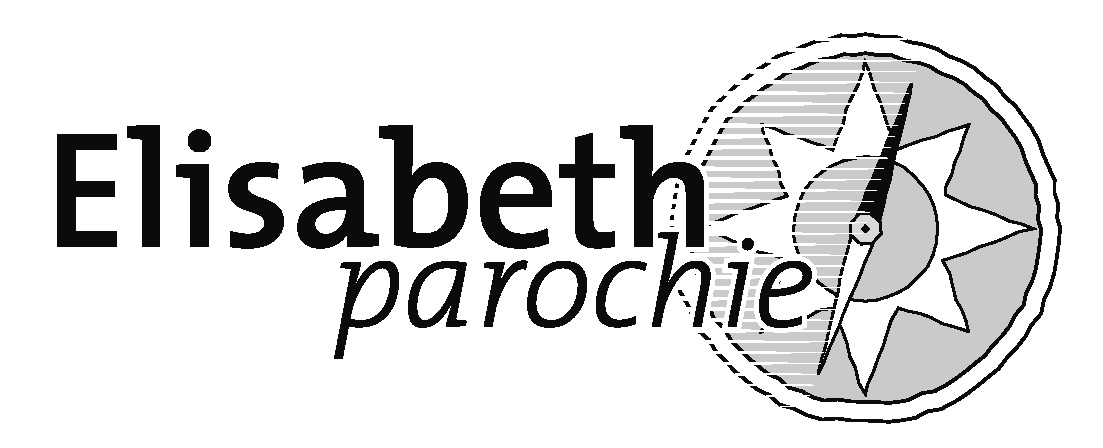 Gegevens van het kind dat wordt aangemeld voor zijn\haar Eerste Heilige CommunieAchternaam:……………………………………………………….……….………………………………….......................................................Officiële voornamen………………………………………………….….……………………………………………………………………………………..Roepnaam:…………………………………………………………………………………………………………………………………….jongen\meisjeGeboorteplaats:…………………………………………..geboortedatum:………..(dag)………………………….(maand).....…………(jaar)Gedoopt in de kerk van:……………………………………….(naam kerk), in de parochie van…………………………..(naam parochie), te:………………………………………………..(plaats kerk), op (datum) :………………..(dag)………………………….(maand)....………….(jaar)Naam van de school van uw kind: ……………………………………………………, te:…………………………………………(plaats school),groep: ………			             Alleen kinderen van groep vier of hoger kunnen worden aangemeld.Gegevens van ouders\verzorgersAchternaam- en voornamen van vader/verzorg(st)er:…………………………………….……………………………………………………Geboorteplaats vader/verzorg(st)er: ………………………………..geboortedatum:…(dag)…………………..(maand).………(jaar)Achternaam en voornamen van moeder/verzorg(st)er: .……………………………………………………………………………………..Geboorteplaats moeder/verzorg(st)er:…..………………………..geboortedatum:…(dag)…………………….(maand)………(jaar)Adres van het gezin:…………………………..………………………..………………………………………………………..(straat en huisnummer)		     Postcode ………………………… woonplaats:………………………………………………………..…………………..…Telefoonnummer vast:…………………………………… telefoonnummer mobiel: 06………..…………………………………………….E-mailadres:……………………………………..............………………………………………………………………………………………………………Financiële bijdrageDe financiële bijdrage voor de viering van de Eerste Heilige Communie bedraagt € 120, -. Dit bedrag is gelijk aan de parochiebijdrage van 2019. De reeds betaalde parochiebijdrage in 2019 wordt hierop in mindering gebracht. Na uw aanmelding ontvangt u van de parochie een rekening van het (nog) te betalen bedrag.Aanmelden Dit formulier invullen en 	opsturen aan: 	Bureau Elisabeth-parochie,     Alberdingk Thijmstraat 2 – 4532 CZ Terneuzen 			of mailen aan:  	bureau@eparochie.nl			  (tel. 0115 616006)Aanmelden vóór 15 december 2019 (= uiterste aanmelddatum)Handtekening ouder/verzorg(st)er: …………………………………………………………………………………….……………………….Plaats:……………………………………………………………………………………datum: ………………………………………………………………..